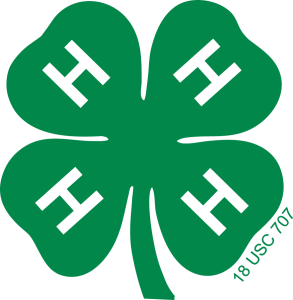 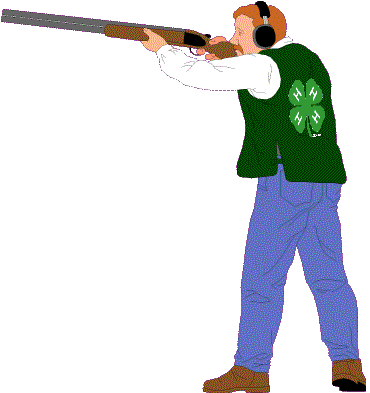 4-H Shooting SportsProject Record Form
ShotgunMy Personal Shooting Sports Goals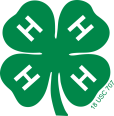 Things I would like to learn while enrolled in the shotgun project (list and explain).Things I would like to do while enrolled in the shotgun project (list and explain).Leadership RecordDevelopment of leadership skills is an important part of the 4-H club program.  In a leadership role, a 4-H’er assumes a definite responsibility and develops more skills and confidence as he or she advances in project work.  Examples of leadership in the shooting sports project would include:  Teaching others about shooting sports through a club demonstration.Teaching or assisting a younger member with shooting techniques, safety, or equipment.Serving as a scorekeeper or junior range officer.Took the lead in setting up the shooting range for practice.Leading a shooting sports fundraising event.Leadership Activities4-H Shooting Sports projectExpense summaryList all expenses incurred during the current 4-H project year.  Examples would include ammunition, safety or firearm equipment, firearms, repairs, or range or registration fees, entry fees at county fair, etc. (Use additional pages as needed)Shooter’s JournalIn order to make changes to better your shooting, it is important to record what you observed during your practice sessions or competitions.  What were the shooting conditions and/or weather like?  What adjustments could you make in your shooting position or with your equipment?  How did you feel when you shot?  What shooting discipline did you practice or compete in that day?  (Use additional pages as needed)^^^^^^^^^^^^^^^^^^^^^^^^^^^^^^^^^^^^^^^^^^^^^^^^^^^^^^^^^^^^^^^^^^^^^^^^^^^^EXAMPLESDate:    November 15, 2018 --- Practiced trap shooting at the county practice.  Conditions were cold and windy at 10:00 AM.  Scores were lower due to the weather conditions.  Made adjustments in my shooting stance and made adjustments for the wind.Date:   April 8, 2018 --- Competed in the State Shotgun Competition at the NRA Whittington Center.  Conditions for trap at 9:00 AM were warm with a slight breeze.  Conditions for Skeet were warm and windy at 2:00 PM.  Had a perfect score on trap!  Only shot a 40/50 on skeet due to windy conditions.  Placed 5th over all!^^^^^^^^^^^^^^^^^^^^^^^^^^^^^^^^^^^^^^^^^^^^^^^^^^^^^^^^^^^^^^^^^^^^^^^^^^^^Trap Shooting Records (All Age Levels)********** Scores ***********Skeet Shooting Records (All Age Levels)********** Scores ***********Other Shooting Sports ActivitiesDemonstrations/Illustrated Talks Presented:  County and/or State Fair Exhibits:  (Exhibit a poster or three-sided “science board” display related to your shooting sports project.  See the county fair book for specific details)Tours, trainings, camps, and Other Activities:  (Examples:  Shooting Sports fundraising event, Hunter Education class, gun factory tour, etc.)Project StoryExplain what you accomplished in your shooting sports project this year.  Did you accomplish your goals?   What things did you learn?  Did you do all the things you wanted to do in the project?______________________________	             _____________________________             Member Signature					     Parent Signature			_____________________________________                                                        Leader SignatureNew Mexico State University is an equal opportunity/affirmative action employer and educator. NMSU and the U.S. Department of Agriculture cooperating.Name Year Address Address County 4-H Age Division 4-H Club 4-H Club Shooting Sports Leader(s) Shooting Sports Leader(s) Number of Years in 4-H Number of Years in 4-H Number of Years in Shotgun Project Number of Years in Shotgun Project DateName of Activity Leadership ResponsibilityJan 12, 2006Example: Practice at shotgun range at NRAExample:  Taught younger members the importance of firearm safety at their first practice session.DateItem PurchasedAmount/NumberPurchase CostTotalCost: DateLocationPractice or CompetitionEventHitsTest ScoreTotal ScoreDateLocationPractice or CompetitionEventHitsTest ScoreTotal ScoreDate   Location    Level                Demonstration Title   AwardsDate      County/State FairPoster/Display Title                         AwardsDate	LocationActivity